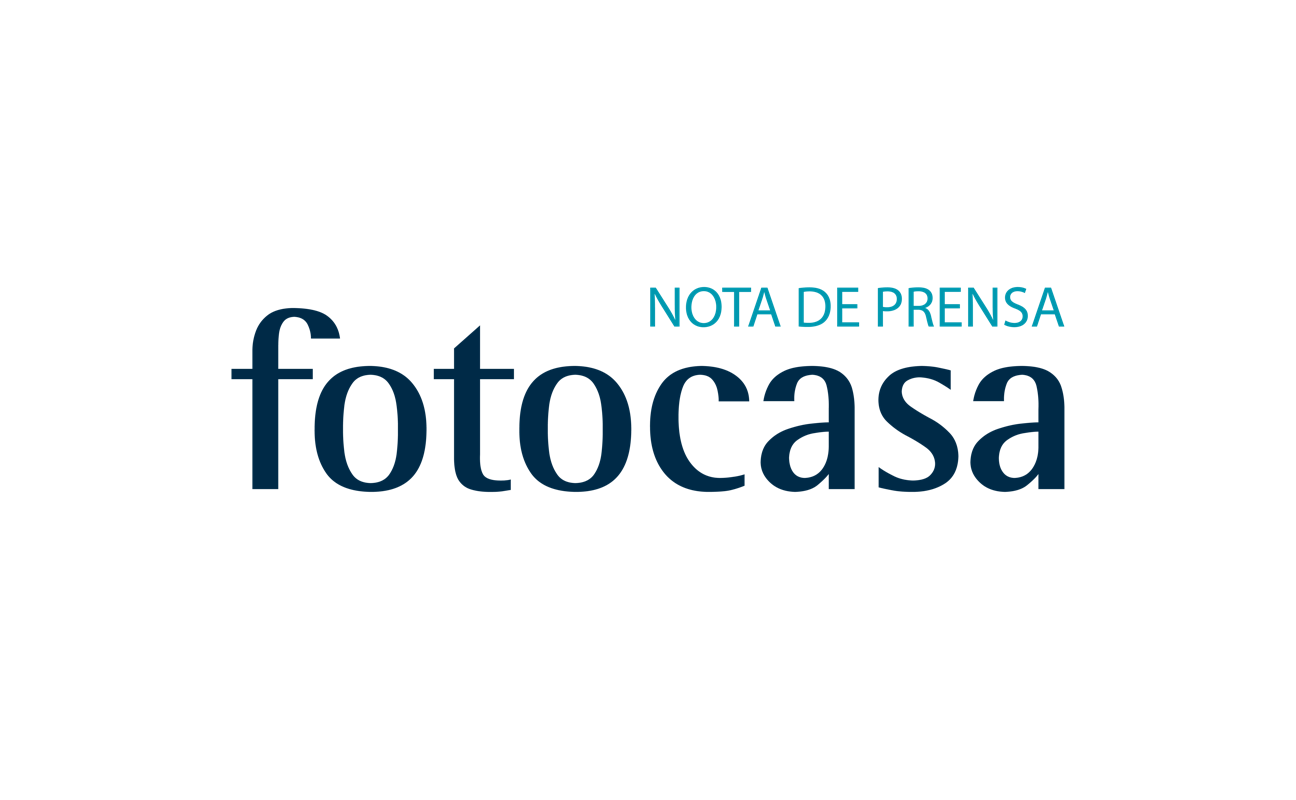 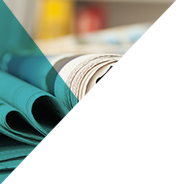 JULIO: PRECIO DE LA VIVIENDA EN VENTAEl precio de la vivienda de segunda mano sube un 0,4% en julioA nivel nacional el precio sube en nueve comunidades autónomasEl precio de la vivienda de segunda mano se sitúa en 1.700 €/m2 en julio24 provincias incrementan el precio en el mes de julioIncrementa el precio en 14 distritos de Madrid y en ocho de BarcelonaMadrid, 3 de agosto de 2017El precio medio de la vivienda de segunda mano en España se sitúa en julio en 1.700 €/m2 y registra un incremento mensual del 0,4%, según datos del portal inmobiliario fotocasa. Este leve incremento muestra, un mes más, que el precio de la vivienda de segunda mano se está estabilizando y que estamos dejando atrás las grandes caídas de precios a las que hemos asistido estos últimos años. Respecto a la variación interanual, el precio a julio de 2017 se incrementa un 4,6% respecto al año pasado y es el décimo incremento interanual consecutivo. Es, además, el incremento interanual más acusado desde mayo de 2007 cuando el precio se incrementó un 5,4%.“En la primera mitad del año se ha consolidado la recuperación del mercado inmobiliario y eso se está trasladando a los precios. A la demanda de vivienda por parte de extranjeros, se ha sumado la interna gracias a la mejoría del contexto económico y la vuelta de la financiación. Todo apunta a que las buenas previsiones económicas para lo que queda de año permitirán que esta reactivación del sector inmobiliario se afiance, aunque la recuperación será muy desigual e irá por zonas”, explica Beatriz Toribio, responsable de Estudios de fotocasa.El precio medio de la vivienda de segunda mano en España acumula una caída de -42,4% desde que registrara su máximo histórico en abril de 2007 con 2.952 €/m2. En este sentido, 11 comunidades autónomas cuentan con caídas superiores al -40% desde que alcanzaron el precio máximo hace diez años. Así, la Rioja es la comunidad que más ha visto caer el precio (-56,9%), seguida de Navarra (53,4%), Castilla-La Mancha (-51,6%), Aragón (-51,4%), Murcia (-49,9%), Asturias (-46,8%), Comunitat Valenciana (-46,1%), Cantabria (-43,2%), Cataluña (-42%), Madrid (-41,5%) y Extremadura (-41%).Ranking del precio medio de la vivienda por CC.AAEl precio se incrementa en nueve comunidades autónomasDe las 17 comunidades autónomas, en julio el precio medio de la vivienda de segunda mano sube en nueve de ellas. El incremento más acusado se produce en Cataluña y La Rioja, sube un 0,8% en ambas comunidades, seguido de Baleares y Canarias (0,7%), Andalucía (0,6%) y Extremadura (0,5%).En el otro extremo, Navarra es la comunidad que más ve caer el precio de la vivienda de segunda mano en julio, en concreto un -1%, seguido de Galicia (-0,6%) y Castilla-La Mancha (-0,3%) y Murcia (-0,2%). En cuanto a los precios, el País Vasco sigue siendo la comunidad más cara de España, con un precio medio de 2.698 €/m2, seguida de Madrid (2.321 €/m2) y Cataluña (2.240 €/m2). Por el contrario, Castilla-La Mancha (1.070 €/m2), Extremadura (1.110 €/m2) y Murcia (1.150 €/m2) son las comunidades con los precios de la vivienda de segunda mano más asequibles.24 provincias incrementan el precioEn cuanto a la evolución del precio de la vivienda por provincias, en 24 de ellas se registran subidas de precios en términos mensuales, con incrementos que van del 1,5% de Santa Cruz de Tenerife y Málaga seguido de Badajoz y Cádiz (1,1%), Segovia (1%) y Barcelona y Luego (0,8%). En el otro extremo, 18 provincias descienden el precio. El descenso más acusado se produce en Zamora (-2%), seguido de Pontevedra (-1,2%), Navarra y Cuenca (-1%), Sevilla (-08%) y Cáceres y León (-0,7%).Por su parte, el precio se mantiene estable en 8 provincias: Valencia, Cabranbria, Valladolid, Lleida, Salamanca, Jaén, A Coruña y Ourense. Incrementa el precio en 14 distritos de Madrid y en ocho de BarcelonaDe los 21 distritos analizados por fotocasa, 14 de ellos registran aumentos del precio en el mes de julio. Los distritos madrileños de Vicálvaro y Centro son los distritos que registran un precio más alto (3,1%) respectivamente, y le siguen Salamanca (1,7%) y Barajas, que sube un 1,4%. Por el contrario, Ciudad Lineal es el distrito que registra el descenso más acusad0 en el mes de julio, en concreto lo hace un -2,2%. En cuanto a los distritos con mayor y menor precio en Madrid, Salamanca es el distrito más caro de la capital para comprar una vivienda con un precio de 4.817 €/m2. Le siguen Chamberí (4.631 €/m2), Chamartín (4.394€/m2), y Centro (4.319 €/m2).En el lado opuesto, Villaverde es el distrito más económico para adquirir una vivienda de segunda mano, con un precio medio de 1.503 €/m2.En la ciudad de Barcelona, ocho de los 10 distritos analizados por fotocasa incrementan el precio en julio. El mayor ascenso se da en Sant Andreu, con una subida del 5,4%. Le siguen la zona de Nou Barris, con una subida de un 3,4%, y Sarrià - Sant Gervasi con un 3,1%.Les Corts y Ciutat Vella son los dos distritos que han sufrido un descenso en el precio, con una caída de un -0,8% y un -0,1% respectivamente.Sobre fotocasaPortal inmobiliario que dispone de la mayor oferta del mercado, tanto inmuebles de segunda mano como promociones de obra nueva y alquiler. Cada mes genera un tráfico de 20 millones de visitas al mes (62% a través de dispositivos móviles) y 650 millones de páginas vistas y cada día la visitan un promedio de 493.000 usuarios únicos. Mensualmente elabora el índice inmobiliario fotocasa, un informe de referencia sobre la evolución del precio medio de la vivienda en España, tanto en venta como en alquiler. Fotocasa pertenece a Schibsted Spain, la compañía de anuncios clasificados y de ofertas de empleo más grande y diversificada del país. Además de gestionar el portal inmobiliario fotocasa, cuenta con los siguientes portales de referencia: vibbo, infojobs.net, habitaclia, coches.net, motos.net y milanuncios. Schibsted Spain forma parte del grupo internacional de origen noruego Schibsted Media Group, que está presente en más de 30 países y cuenta con 6.800 empleados. Más información en la web de Schibsted Media Group.Departamento de Comunicación de fotocasaAnaïs López
Tlf.: 93 576 56 79 
Móvil: 620 66 29 26
comunicacion@fotocasa.es 
http://prensa.fotocasa.es 
twitter: @fotocasa